Важная информация для граждан, планирующих приобретать объекты капитального строительства на основании договора долевого участия.Осторожно: серые схемы! Не отдавайте деньги, если:застройщик - гражданин или индивидуальный предприниматель;застройщик требует оплаты до государственной регистрации договора участия в долевом строительстве, либо не желает регистрировать договор;застройщик предлагает подписать иную форму договора - договор займа, предварительный договор купли-продажи квартиры, предварительный договор участия в долевом строительстве, купли-продажи векселя, резервирования квартиры, инвестиционный договор, договор подбора объекта недвижимости и т.п.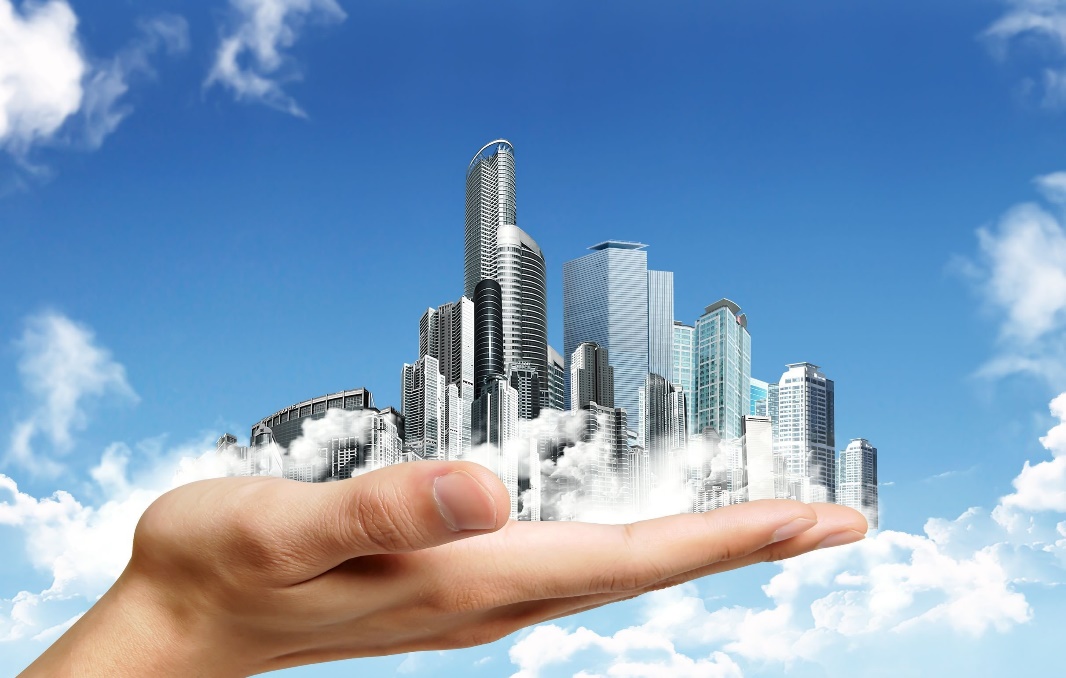 Подходите к выбору застройщика серьезно, именно он будет нести обязательства
по передаче Вам объекта долевого строительства.Хороший аргумент в пользу застройщика - уже построенные им объекты,
особенно если компания реализовала свои проекты без нарушений сроков строительства.Преимущества долевого строительства:цены ниже, чем на рынке вторичного жилья;«чистая» юридическая история жилого помещения;новое комфортабельное жилье с возможностью индивидуальной планировки.Государственный контроль (надзор) в области долевого строительства
в Камчатском крае осуществляет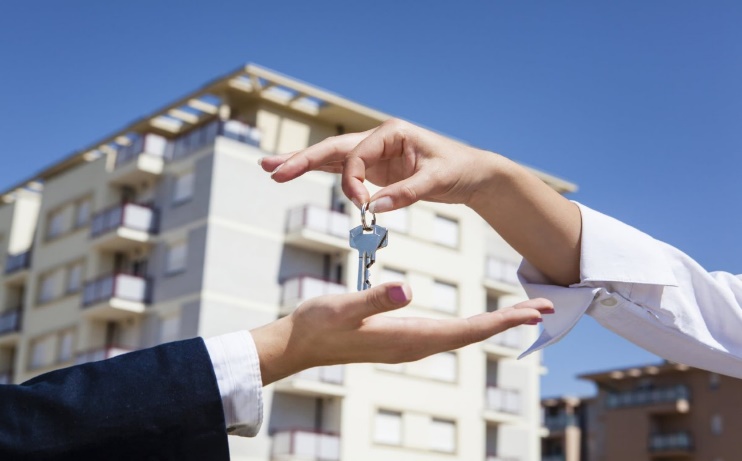 Инспекция государственного строительного надзора Камчатского края.Сайт Инспекции: stroynadzor@kamgov.ru«Горячая линия» по вопросам долевого строительства: тел. 8 (4152) 42-79-46